УПРАВЛЕНИЕ ФИНАНСОВ ЛИПЕЦКОЙ ОБЛАСТИП Р И К А З                                                                              г. Липецк№ 204                                                                                                               «02» июня  2021 г.По результатам проведения мониторинга нормативных правовых актов управления финансов Липецкой областиПРИКАЗЫВАЮ:       1. Внести в приказ управления финансов Липецкой области от 21 декабря 2010 года N 140 «О Порядке исполнения областного бюджета по расходам и источникам финансирования дефицита областного бюджета» («Липецкая газета», 2010 год, 24 декабря; 2011 год, 26 декабря; 2014 год, 28 февраля; 2015 год, 28 января; 2017 год, 30 июня; 2017 год, 22 декабря) следующие изменения:в приложении к приказу:в разделе 2 «Порядок отражения операций на лицевых счетах»:в пункте 2.2.1:        абзацы второй - четвертый исключить;        абзац пятый изложить в следующей редакции:«Сведения о принятых бюджетных обязательствах, возникших на основании документов, предусмотренных пунктами 3 - 12 графы 2 Перечня, формируются клиентом не позднее трех рабочих дней со дня заключения соответственно государственного контракта (договора), соглашения о предоставлении межбюджетного трансферта, соглашения о предоставлении субсидии, наличия расчета годового фонда оплаты труда. Для учета принятого бюджетного обязательства клиент направляет в управление финансов области сведения о принятых бюджетных обязательствах с приложением электронной копии государственного контракта (договора), заверенной электронной подписью уполномоченного лица. Сведения о бюджетных и денежных обязательствах, возникших на основании документов, предусмотренных пунктом 13 графы 2 Перечня, формируются управлением финансов области автоматически в программном комплексе "Бюджет-Смарт" при формировании клиентом платежных поручений»;        абзац седьмой изложить в следующей редакции:«сопоставляет цену и реквизиты государственного контракта (договора), указанные в заверенной копии государственного контракта (договора), документе подтверждающем факт внесения контракта в реестр контрактов и в сведениях о принятом бюджетном обязательстве»;в пункте 2.4. после слова «расхода,» добавить слова «оформленные в соответствии с пунктом 2.6.1.,»;        пункт 2.6.1. изложить в следующей редакции:        «Оформленные платежные поручения передаются в управление финансов области в виде электронного документа, подписанного электронными подписями должностных лиц (руководителя, главного бухгалтера и (или) лиц, уполномоченных руководителем клиента на ведение бухгалтерского учета), указанных в карточке образцов подписей, представленной клиентом в управление финансов Липецкой области в соответствии с Приказом от 21.12.2010 N 139 "О порядках открытия и ведения лицевых счетов управлением финансов Липецкой области". Все электронные документы формируются и отсылаются по каналам связи системы электронного документооборота управления финансов области (далее - СЭДУФ).»;        в пункте 2.6.5.:в абзаце первом слова «электронной подписи» заменить словами «электронных подписей»;в абзаце втором слова «электронной подписи» заменить словами «электронных подписей»;        в приложении 1 к Порядку исполнения областного бюджета по расходам и источникам финансирования дефицита областного бюджета:        пункты 1, 2 исключить.        2. Отделу казначейского исполнения бюджета обеспечить публикацию настоящего приказа в газете «Липецкая газета» и на Официальном  интернет-портале правовой информации (www.pravo.gov.ru), в сети Интернет на официальном сайте администрации Липецкой области и интернет-портале бюджетной системы Липецкой области.Заместитель главы администрацииобласти – начальник управленияфинансов  Липецкой области                                               В.М. Щеглеватых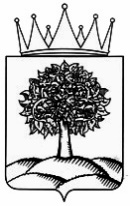 О внесении изменений в приказ управления финансов Липецкой области от 21 декабря 2010 года № 140 «О Порядке исполнения областного бюджета по расходам и источникам финансирования дефицита областного бюджета»